Vrije Basisschool                                                            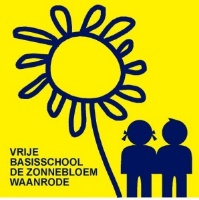 De Zonnebloem                                                        Oude Diestsestraat 4 3473 Waanrode nieuwsflash 19 januariMeldingen vanuit het personeelJuf Karen zet de vervanging van groep 7 stop en zal een andere uitdaging aangaan.  Vanaf 29 januari zal zij vervangen worden door juf Lien Van der motte.  Volgende week lossen we het intern op.In verband met vervanging directie:De mail van juf Christine zal automatisch doorgestuurd worden naar juf Nathalie vanaf 24 januari.  De nieuwsbrief zal dan ook verstuurd worden door juf Nathalie.KalenderVariaNiet vergeten: koekjesverkoopMet vriendelijke groetDe Directie						het team van De Zonnebloem Christine HendrickxM2210.00-11.00: groep 0 – kijkmoment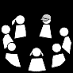 Groep 5,6,8 – zwemmen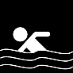 15.55-17.00: LS – mad science (voor wie is ingeschreven)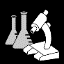 D23W24Juf Christine vanaf hier afwezig.D2515.30-16.30: Sportsnack: groep  7,8,9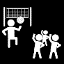 Middagsport 4,5 en 6: basketbalV26